		Proposal for the 04 Series of Amendments to Regulation No. 100 (Electric power trained vehicles)The text reproduced below was prepared by the expert from the Japan, to modified the document ECE/TRANS/WP.29/GRSP/2023/10 and GRSP73-17.Insert a new paragraph 5.5.1.1., to read:"5.5.1.1	The requirement of paragraph 5.5.1. shall be considered to be satisfied in the case that the requirement of the paragraph 7.1.7. of UN Regulation 134 is satisfied."	II.		JustificationThe label required in paragraph 7.1.7. of UN Regulation 134 includes information about electric safety, so vehicles satisfied above requirement do not need the label required by ECE/TRANS/WP.29/GRSP/2023/10 and GRSP73-17.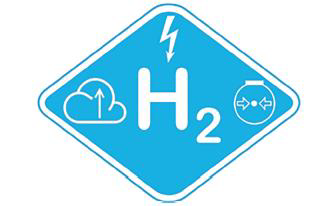 